Name: ________________________				Date: ___________Honors Math III							Sketching Polynomial Functions VocabularyTurning Point:________________________ Degree of a function:___________________Local Max___________________________Absolute Max_________________________Local Min___________________________Absolute Min_________________________End behavior:For even degree polynomials, as    and as    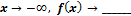 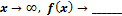 For odd degree polynomials, as    and as    Roots/x-intercepts/zeros (all mean same thing)What does it do if its multiplicity is 1?__________________________________________What does it do if its multiplicity is even?________________________________________What does it do if its multiplicity is odd?_________________________________________How do I start the graph?__________________________________________________RULE:  If a function has degree _________ then the maximum number of roots (x-intercepts) is ________ and the function has a maximum of __________ turning points.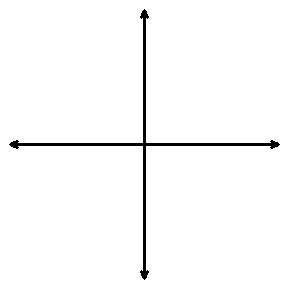 1.  P(x) = x²(x-2)(x+2)a. x-intercept(s):_____________b. y-intercept:_____________c.  End Behavior: ____________d.  Behavior at the zeros (bounce/cross):e.  Possible number of turning points:________2.  	a. x-intercept(s):_____________b. y-intercept:_____________c.  End Behavior: ____________d.  Behavior at the zeros:e.  Possible number of turning points:________3.  					a. x-intercept(s):_____________b. y-intercept:_____________c.  End Behavior: ____________d.  Behavior at the zeros:e.  Possible number of turning points:________4. a. x-intercept(s):_____________b. y-intercept:_____________c.  End Behavior: ____________d.  Behavior at the zeros:e.  Possible number of turning points:________Use the graphs to fill in the blanks below: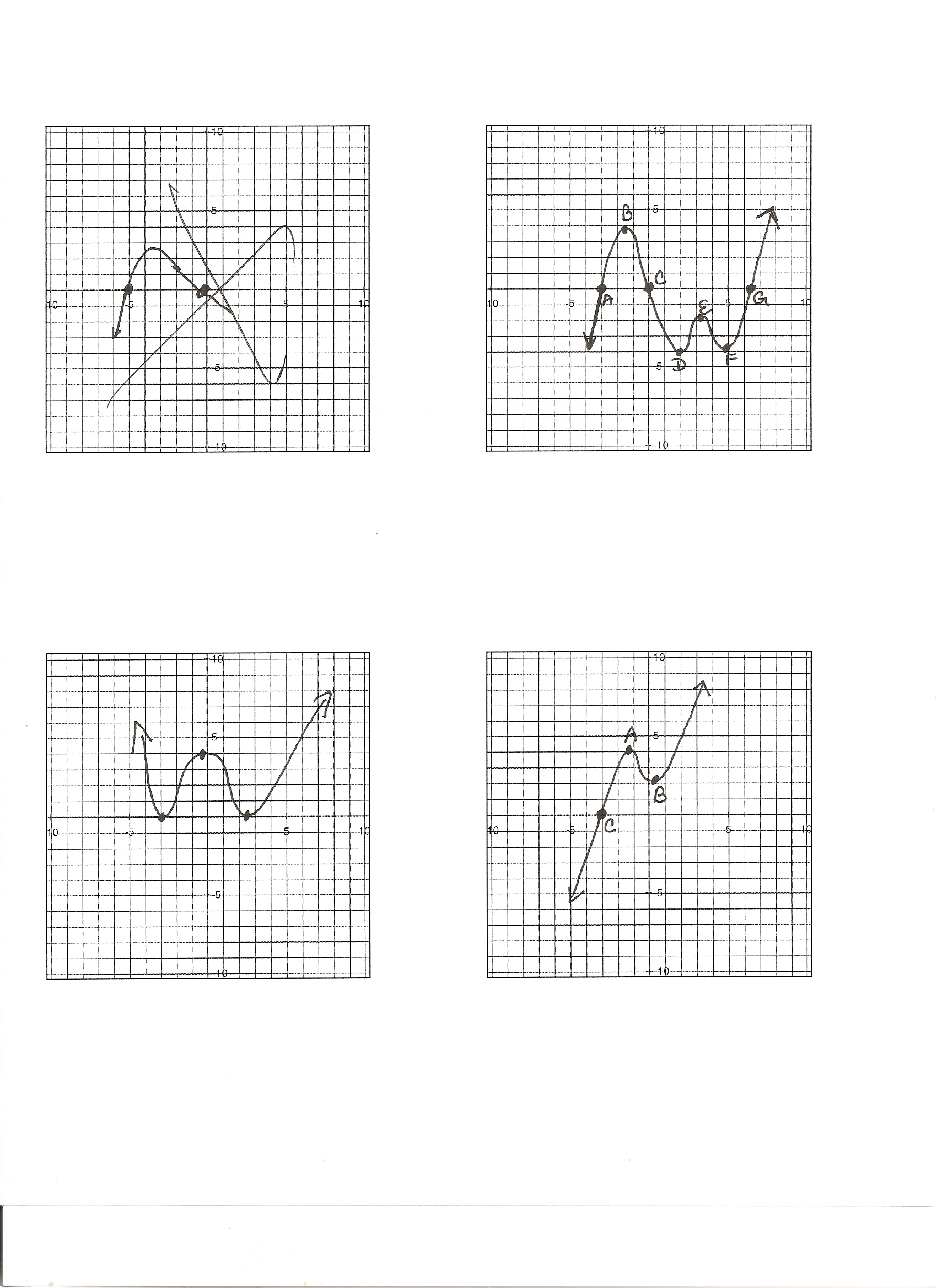 Number T Pts: 	       	       	 Number T Pts:		   	    Number T Pts:Local Max:		        	     	  Local Max:				    Local Max:Local Min:		       	     	  Local Min:				    Local Min:Absolute Max:		         	      	 Absolute Max:			    Absolute Max:Abs. Min.:		         	      	 Abs. Min.:			  	    Abs. Min.:Least Degree:		         	     	 Least Degree:				    Least Degree: